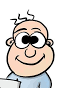 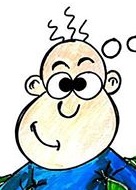 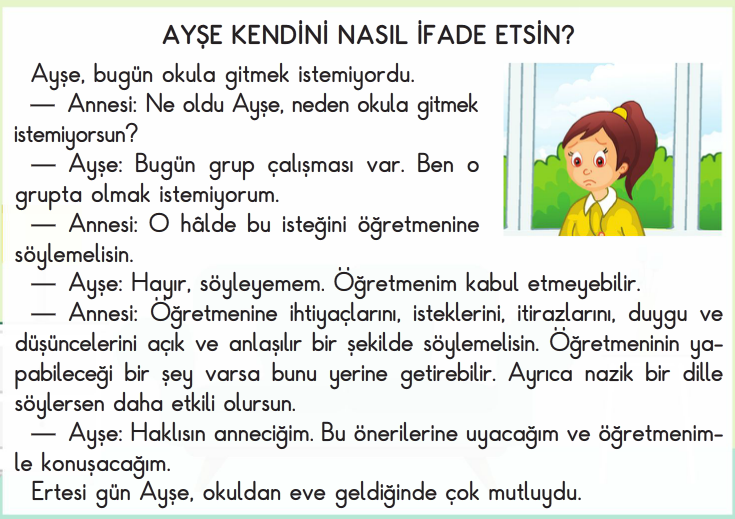 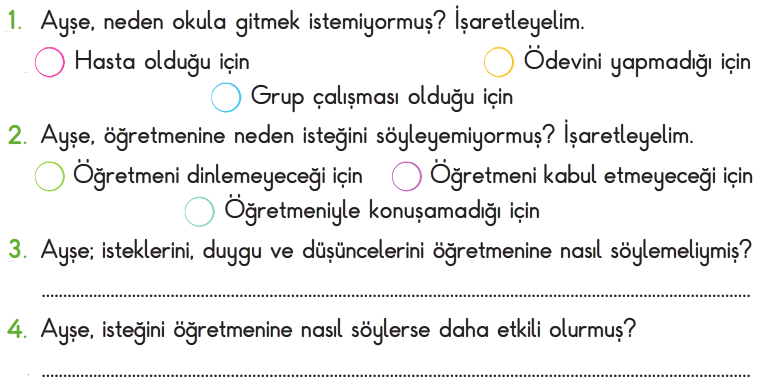 Mini Test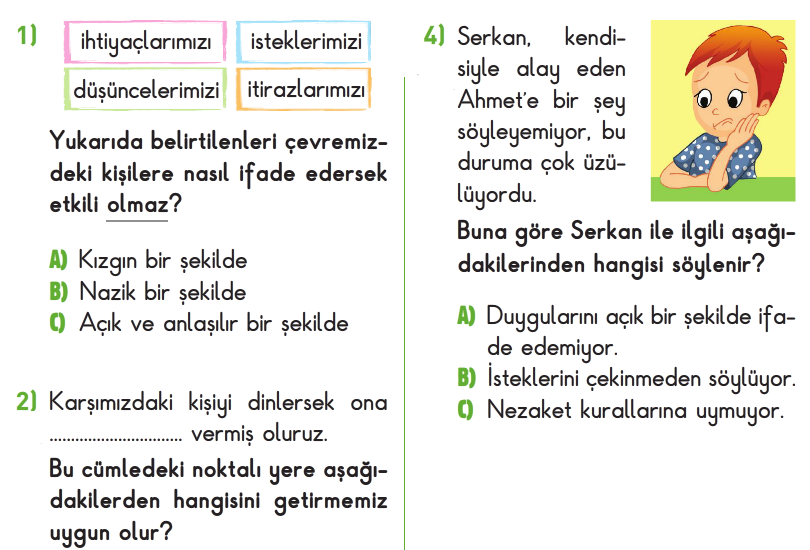 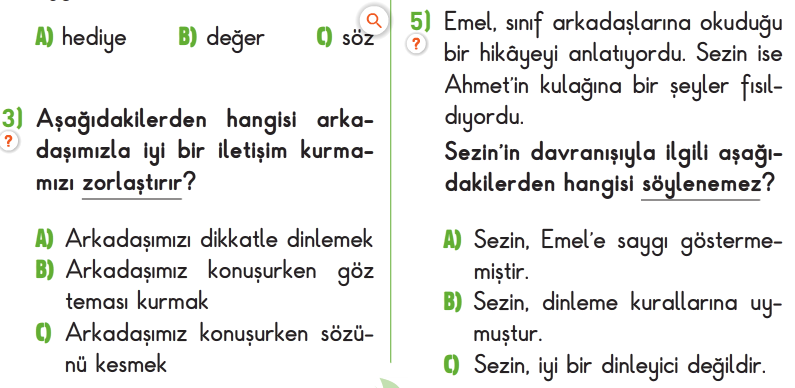 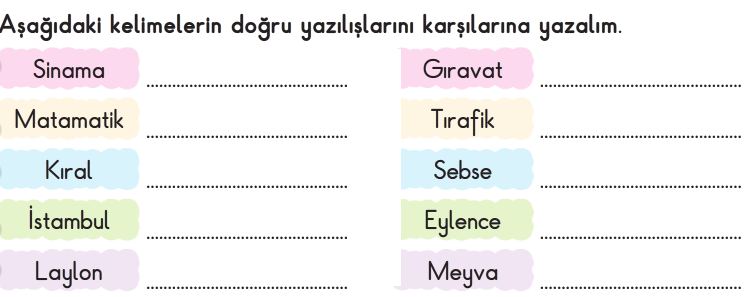 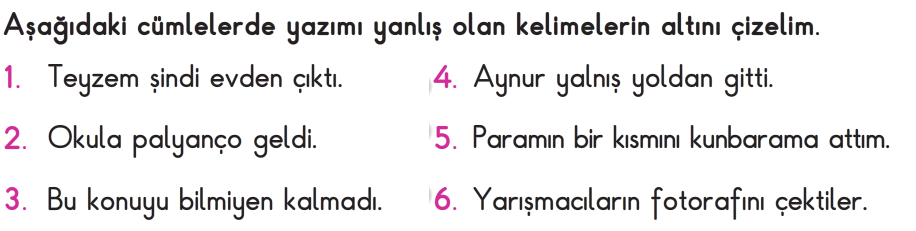 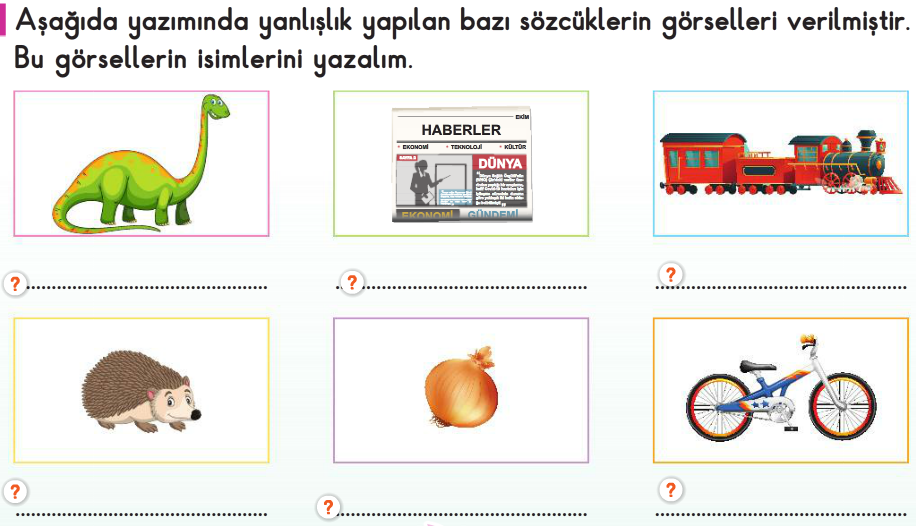 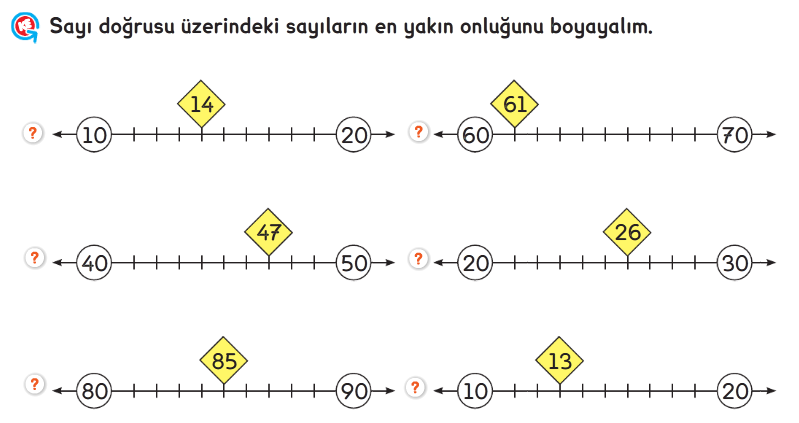 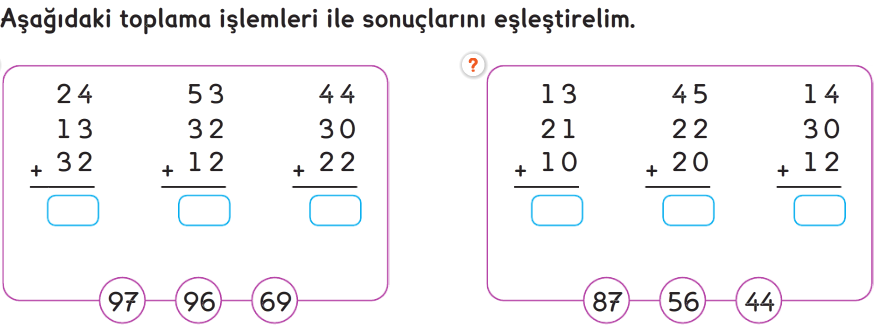 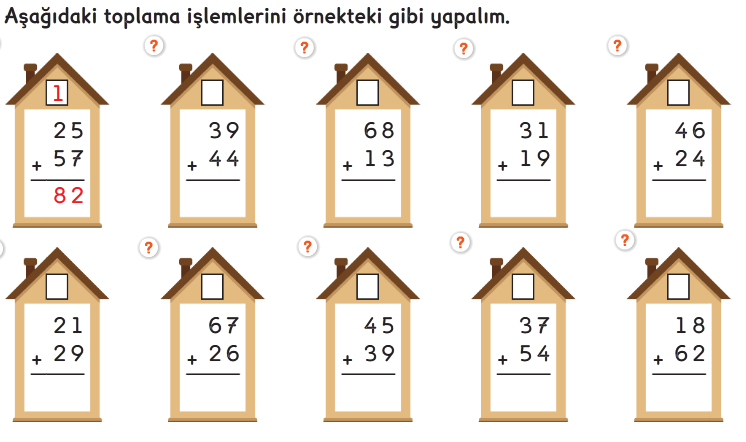 ENES SERT2/A SINIFI ÇALIŞMALARI